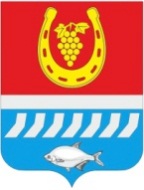 администрациЯ Цимлянского районаПОСТАНОВЛЕНИЕ_____2021				№ ___				г. ЦимлянскО внесении изменений в постановление Администрации Цимлянского района от 20.11.2018 № 832 «О создании единой комиссии Администрации Цимлянского района по осуществлению полномочий на определение поставщиков (подрядчиков, исполнителей) для обеспечения муниципальных нужд»В связи с кадровыми изменениями, Администрация Цимлянского районаПОСТАНОВЛЯЕТ:1. Внести в приложение к постановлению Администрации Цимлянского района от 20.11.2018 № 832 «О создании единой комиссии Администрации Цимлянского района по осуществлению полномочий на определение поставщиков (подрядчиков, исполнителей) для обеспечения муниципальных нужд» следующие изменения:1.1. Вывести из состава единой комиссии Кривенко Елену Владимировну – ведущего специалиста (юриста) сектора юридической службы Администрации района, члена комиссии.1.2. Ввести в состав единой комиссии Климашову Елену Владимировну - ведущего специалиста (юриста) сектора юридической службы Администрации района, членом комиссии.2. Контроль за выполнением постановления возложить на первого заместителя главы Администрации Цимлянского района Ночевкину Е.Н.Глава АдминистрацииЦимлянского района                                                        В.В. СветличныйПостановление вносит отдел экономического прогнозирования и закупокАдминистрации Цимлянского района